  	    SUMMER CAMP 2020 SCHEDULE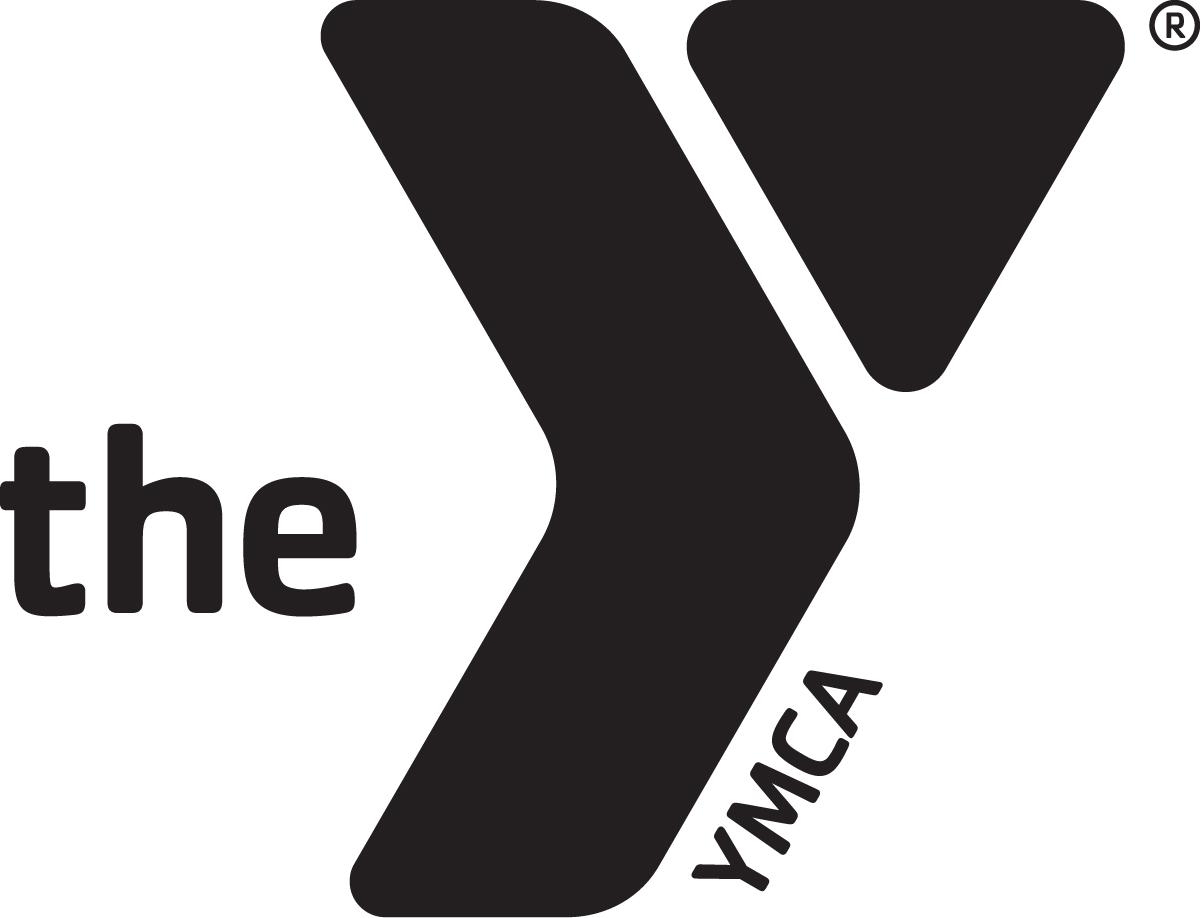 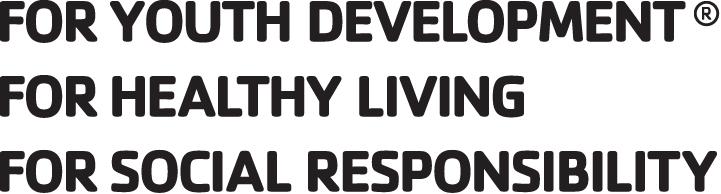 9 & 10 YEAR OLDS	WEEK 2, JUNE 8-12, 2020  LET’S GET MESSYMondayTuesdayWednesdayThursdayFriday7-8am:Arrival-activity in room7-8am:Arrival-activity in room7-8am:Arrival-activity in room7-8am:Arrival-activity in room7-8am:Arrival-activity in room8:00-8:40: Morning Meeting/Journals8:00-8:35: Morning Meeting/Journals8:00-8:35: Morning Meeting/Journals8:00-8:35: Morning Meeting/Journals8:00-8:35: Morning Meeting/Journals8:40-9:00:  Breakfast8:40-9:00:  Breakfast8:40-9:00:  Breakfast8:40-9:00:  Breakfast8:40-9:00:  Breakfast9:00 FLUFFY SLIME9:00-10:00 NEXT LEVEL SPORTS9:00 SPLAT PAINT9:00-10:00 NEXT LEVEL SPORTS9:00 BLOW PAINT10:00-11:00 Upper Playground -Kickball10:00-11:00 DIY PAINT ART10:00-11:00 Upper Playground - Basketball10:00-11:00 SPONGE PAINT10:00-11:00 Upper Playground Free Time11:00 HULA HOOP CHALLENGE11:00 Jump the Creek- G11:00  Jumping Jack Challenge- G11:00 Free Dance- G11:00Free Time Gym12:00-12:30: Lunch12:00-12:30: Lunch12:00-12:30: Lunch12:00-12:30: Lunch12:00-12:30: Lunch12:30-1:30: Table Games in classroom12:30-1:30: Table Games in classroom12:30-1:30: Table Games in classroom12:30-1:30: Table Games in classroom12:30-1:30: Table Games in classroom1:30-2:30 Upper Playground1:30-2:30 Upper Playground1:30 CHANGE FOR Y1:45 LOAD BUS1:30-2:30 Upper Playground1:30-2:30 Upper Playground2:30-3:30 ART TIME2:30-3:30 ART TIME2:00-3:00 YMCA SWIM AND OTHER ACTIVITY2:30-3:30 ART TIME 2:30-3:30 ART TIME 3:30 Snack / TICKETS3:30 Snack / TICKETS3:30 Snack / TICKETS3:30 Snack / TICKETS3:30 Snack / TICKETS4:00-6:00 Movie Time/DISMISSAL4:00-6:00 Movie Time/DISMISSAL4:00-6:00 Movie Time/DISMISSAL4:00-6:00 Movie Time/DISMISSAL4:00-6:00 Movie Time/DISMISSAL